Opakování prvků -  Př.  9.A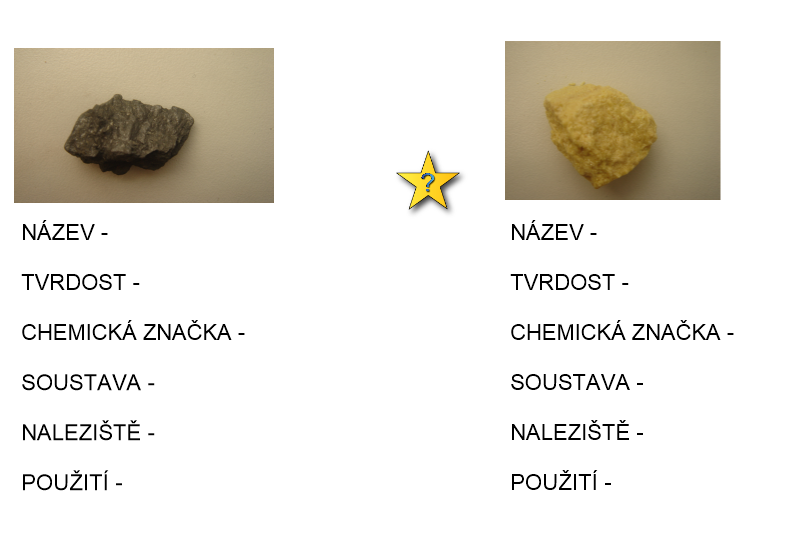 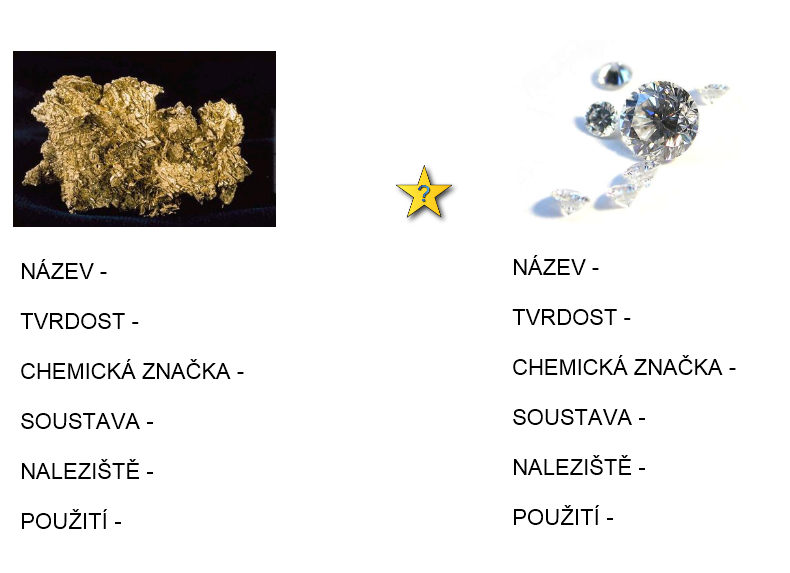 